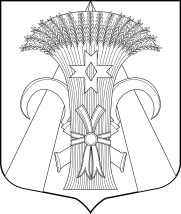 МУНИЦИПАЛЬНЫЙ СОВЕТ МУНИЦИПАЛЬНОГО ОБРАЗОВАНИЯПОСЕЛОК ШУШАРЫРЕШЕНИЕОт 11 июня  2020 г.					                                                         № 18О назначении помощников депутатов Муниципального Советавнутригородского муниципального образования Санкт-Петербурга поселок ШушарыРуководствуясь решением Муниципального Совета муниципального образования поселок Шушары от 25.12.2014 № 81 «Об утверждении Положения «О помощнике депутата Муниципального Совета муниципального образования поселок Шушары» и на основании представленных документовМуниципальный Совет РЕШИЛ:Назначить Аношину Алину Викторовну и Шевченко Наталью Васильевну помощниками депутата Муниципального Совета внутригородского муниципального образования Санкт-Петербурга поселок Шушары  шестого созыва  Туктарова Тимура Рустамовича.Назначить Макутынович Татьяну Александровну помощником депутата Муниципального Совета внутригородского муниципального образования Санкт-Петербурга поселок Шушары  шестого созыва  Коцаревой Ларисы Анатольевны.Назначить Рогалеву Софию Владимировну помощником депутата Муниципального Совета внутригородского муниципального образования Санкт-Петербурга поселок Шушары  шестого созыва  Дороша Дмитрия Анатольевича.Назначить Шешина Станислава Владимировича помощником депутата Муниципального Совета внутригородского муниципального образования Санкт-Петербурга поселок Шушары  шестого созыва  Шабнова Кирилла Викторовича.Разместить настоящее решение на официальном сайте муниципального образования поселок Шушары в информационно-телекоммуникационной сети «Интернет» по адресу: мошушары.рф.Глава муниципального образования, исполняющий полномочия председателя Муниципального Совета                                                          Медведев Е.К.                                                        